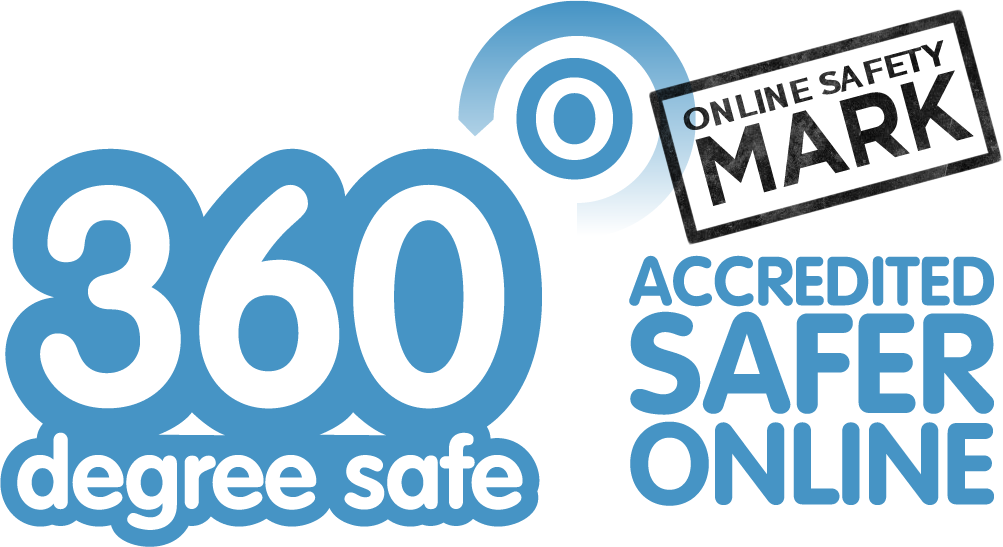 This is to certify thatSt Oswald’s CE Primary School  was awarded the 360 degree safe Online Safety Mark by SWGfL through a desktop 
assessment of the quality of their online safety provision on June 15th, 2020.Provided By: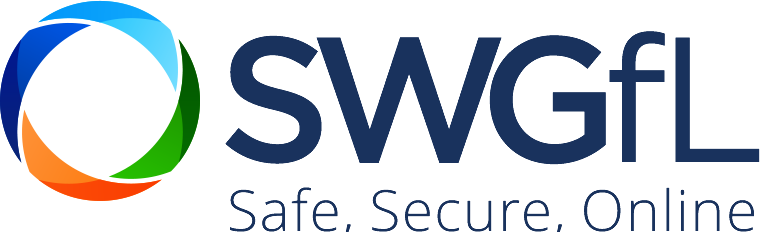 South West Grid for Learning Trust Ltd (SWGfL) is a not-for-profit charitable trust company, providing schools with fast reliable internet connectivity and services, learning technologies to improve outcomes, and toolkits for being safer online.Certified By: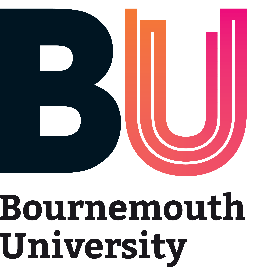 